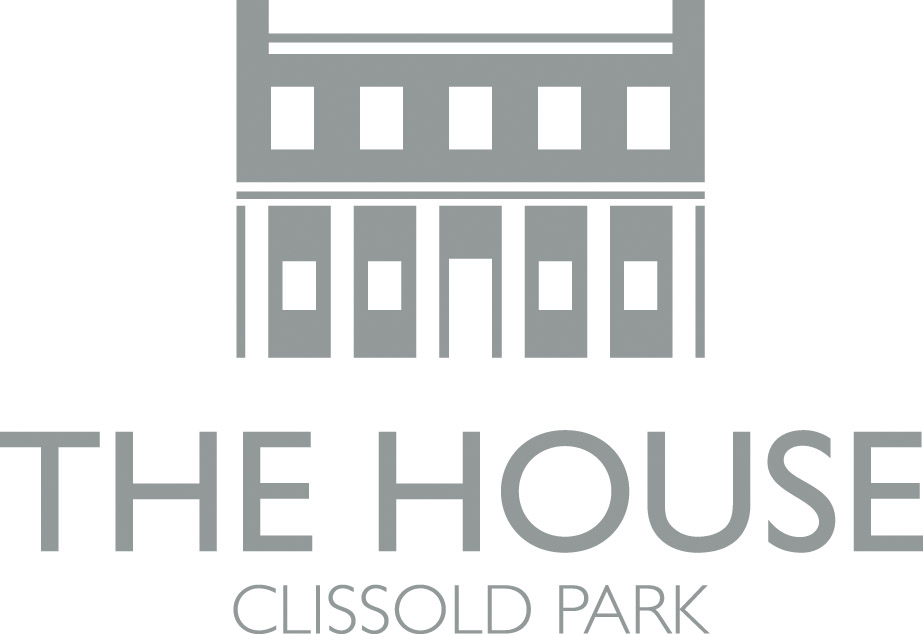 BREAKFASTServed from 8.30am to 11.45amFull English (with scrambled eggs)	8.95Full English (with fried egg)	7.95Vegetarian breakfast 	5.95Free range bacon or sausage sandwich	4.05Granary toast & butter	1.90Extra sausage or bacon 	1.50Extra tomato, fried egg or beans 	1.00LUNCHserved from 12pmFree range chicken burger, sweet potato wedges	9.50Chicken shish kebab 	8.50Falafel kebab 	7.50Soup with granary bread, cheese & fruit 	6.60Soup with granary bread 	4.60Baked Potato   Beef chilli 	6.95  Tuna & chive	6.30	  Cheese & beans 	5.50  All served with red cabbage & apple slaw	                            	12” Flat Bread Pizza  Tomato & mozzarella 	6.50  Pepperoni 	7.50  Spinach & Rosary goat’s cheese	7.50SANDWICHESCarrot, hummus, coriander seeded bap (gluten free)	3.75Tuna & chive mayonnaise 	3.80Free range egg mayonnaise & cress	4.05Emmenthal & ham baguette 	4.95Emmenthal, rocket & tomato baguette 	4.95SALADSChicken Caesar 	9.50Mozzarella, avocado, basil & tomato 	8.50Greek salad 	7.50Fattoush 	7.50CHILDREN’S/SMALL MEALSserved from 11amPick and mix lunch box 	4.50Penne with tomato sauce	3.55Children’s tomato & mozzarella flat bread pizza 	3.50Cheese Sandwich	1.00Ham Sandwich	1.00Fairtrade calypso orange / apple juice	1.35DRINKSThree cup cafetiere 	3.55Americano	2.00Espresso / double espresso	1.40/1.70Cappuccino / café latte	2.15Iced latte 	2.55Coffee syrups 	40pHot chocolate	2.15Pot of tea	1.75English breakfast tea 	1.65Yorkshire Gold tea  	1.30Fairtrade teas & infusions 	1.80Still / sparkling water 	1.65Coca Cola/Diet Coca Cola 	2.00Homemade lemonade 	2.50Fresh orange juice 	2.55Pressed apple juice 	2.55Breckland Orchard elderflower 	3.10LAGERKronenbourg 275ml	3.70WINERed, white & rose –  750ml bottle	16.80125ml glass	3.85175ml glass 	5.05Please place your order at the counter